GIẢI BÀI TẬP TOÁN LỚP 3NHÂN SỐ CÓ BA CHỮ SỐ VỚI SỐ CÓ MỘT CHỮ SỐBài 1 (trang 55 SGK Toán 3): Tính: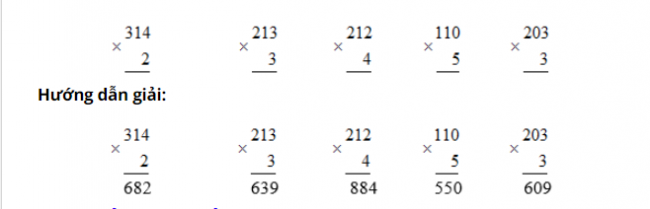 Bài 2 (trang 55 SGK Toán 3): Đặt tính rồi tính: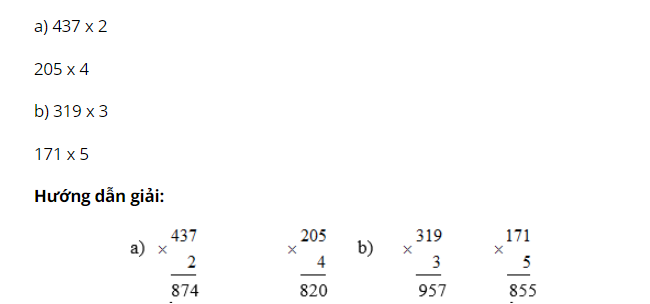 Bài 3 (trang 55 SGK Toán 3): Mỗi chuyến máy bay chở được 116 người. Hỏi 3 chuyến bay máy bay chở được bao nhiêu người?Hướng dẫn giải:Số người chở được trên 3 chuyến máy bay là:116 x 3 = 348 (người)Đáp số: 348 ngườiBài 4 (trang 55 SGK Toán 3): Tìm x:a)    x: 7 = 101b) x : 6 = 107Hướng dẫn giải:a)    x : 7 = 101x = 101 x 7x = 707b) x : 6 = 107x = 107 x 6x = 642